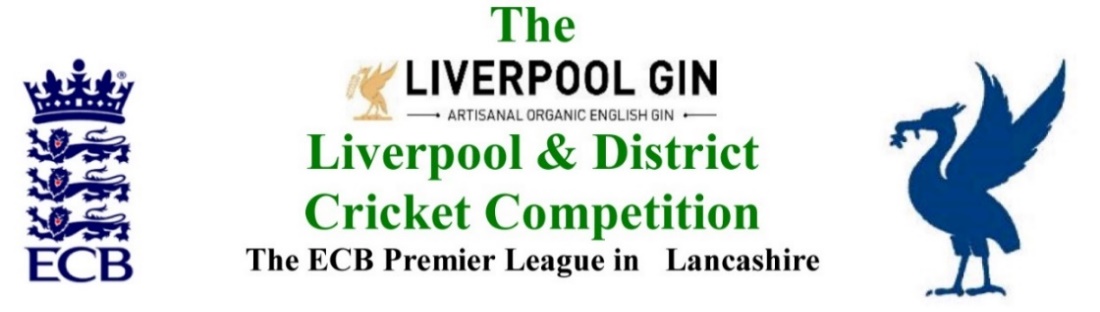 www.lpoolcomp.co.ukM/C Meeting held at Bootle CC on Tuesday 25th September 2017 at 1.00pm:  Agenda itemRecorded Minutes1.Apologies:1.16pmAll members of M/C were present being: Eric Hadfield (President) John Williams (Chair) Chris Weston (Hon Sec); Rob Durand (1st & 2nd Team Fixture Secretary); Alan Bristow (Hon Treas); John Rotheram (Cricket Chair); Eddie Shiff (3rd XI Coordinator).2.Minutes:Signing of Previous MeetingsThe Chair (JW) signed the minutes as a true and accurate record of the meeting held on 29th August 2017. Action Point ItemsThese were considered as set out below.Matters arising These were to be taken en passant as they were covered by agenda items.3.  Chairman's Remarks.Managed Migration Report P Bedford 05 09 17 OTThe CW verbatim notes as circulated were noted. JW also noted that Leagues needed information from ECB/Paul Bedford as soon as possible, there was a lot going on now that needed clarification for 2018.Dual Registration S&D ACLA reference to this was on the EoS agendas http://www.lpoolcomp.co.uk/management_bulletins.php?id=2971  on the site with a link to Version 10 of the joint proposal. http://www.lpoolcomp.co.uk/uploaded_files/documents/V10_Dual_Registration_L&DCC_and_S&D_ACL___Sept_2017_.docx     After posting CW had subsequently heard from  Brian Birtles of the Cheshire feeder league, they were interested in this initiative and had asked for the source here. CW had replied factually explaining the negotiation between L&DCC and S&D ACL. Links to Cheshire and North Wales would be useful extensions of this system but would need separate negotiation. CW would write againEnd of Season Meetings Draft AgendasThe draft agenda for the meeting 10/10/17 was discussed in detail.The 3rd XI EoS agenda would be looked at again at the Oct M/C meeting in the light of the 10/10/17 main EoS meeting outcomes.Rearrangement of Digman Cup 2017 to 2018EH suggested dates. JW advised that the clubs were expecting to play at the very start of season 2018. This was agreed and dates were confirmed as: Digman 2017 semi Final Bootle v Ormskirk on 15/04/18 and Digman 2017 Final Northern v Bootle or Ormskirk on 29/04/18 .Availability had been already agreed as being the eligible players in the three clubs as at Sept 2017. Fixtures 2018 EH had produced the outline dates (on spreadsheet Version 2) for 2018 for this meeting. Copies had been circulated.  M/C thanked EH for his efforts. The dates therein had been agreed under 3.3. Deducting SoC marks for ABBs for Spirit 2018 This process would be applied if and as necessary by M/C at the end of the season to umpire’s SoC marks and would not be part of the interim marks as posted on the website during the season.SoC Award at annual Dinner 2018?A club SoC Award or Award for each division was formally agreed for 2018.Outstanding MCUA CardsThese had now all been collected. CW had posted at the request of the MCUA .http://www.lpoolcomp.co.uk/notice_board.php?id=2978 MoU 2018 LCB needs Girls League Cricket as a targetThis was likely to be an ECB  Performance Related Fee Payment in 2018This would then  need to be one of the targets in the L&DCC/LCB MoU 2018JW would comment on this at the EoS meetingsSetting up a female league was a possible first stepWe needed women in positions of responsibility in any such new initiativesThey would be asked to join this committeeWe could start by asking women coaches, we needed to keep our eyes and ears openS&B registration proposalThe proposal had been circulated.A reply was needed.JW went round M/C. A lengthy discussion followed.Promotion/Relegation 2017 actions requiredCW had already written to Sutton and Prescott and Odyssey CCs copying in M/C and S&D ACL.AB would draft letters to the promoted clubs as he had done in previous years.Discipline 2017 Overview EHThere had been 24 Disciplinaries in 2017 - a marked increase, plus 11 ABBs which was fewer than last year. There had been 1 Hearing so far with certainly one more to come and possibly a second to follow. Disciplinaries had doubled this year but, encouragingly, there were far more from the 2s and 3s. JW felt that we should have assessors watching 2s and 3s games to monitor poor behaviour.4. Club & Ground Chair’s ReportEH 2017 inspections update Were complete.S&D ACL Promotion contender inspectionsAB had dealt.Deducting marks for ABBs for SpiritHad been covered under 3.6Pitch marksThe pitch marks were discussed, hard copies were produced by AB, the SoC marks were still in preparation. AB would circulate the marks in e form when they were complete and also sending them to ECB as usual.The pitch marks were about the same as last year and within standard error.Five out of twelve Captain’s reports on opposition pitches during the season had been received so far and had all been correctly marked - which was an improvement on last year.5. Hon Treasurer’s ReportFigures of Account August/SeptWere statedIncome and Expenditure August/SeptThis total balance was still high as most payments had still not yet been made. A small overall surplus at the end of the year was expected.Fines updateEH produced a list and indicated that the final figure was  over £7kBall sponsorship 2018 updateMessrs Readers were happy to continue the “ Special County Imperial Crown aka SCIC”  ball sponsorship. Free Annual Dinner places proposal from P McCannThis had been dealt with by Cr Co, there would be no free places for Cr Co members.6.    Registration Sec's ReportRegistrations Report RD updateRD reported that all Cat (Not Exempts) would be deleted at the end of the month when, under L&DCC regulations, they all automatically lapsed.Registration procedures in 2018RD reported himself content with the present registration procedures and proposed no changes for 2018. There was the big spike in early April but it was manageable.M/C thanked RD for all his efforts.7Fixture Sec's Report1st/2nd XI FS’ Report RDDates for season 2018 in outline were repeated.In total 24 weeks: 22 League fixtures Saturday 14th April to Saturday 15th Sept  + 1 Cup Saturday + 1 Saturday and 2 Sundays at the end of the season “spare” i.e. with 16th/22nd/23rd Sept as Spare DaysCups Saturday was probably on 2nd June but might need to be earlier..3rd XIs League Coordinators Report7.3.1 3rd XI FixturesMost 3rd XI conceded games were in July through to Sept. There were zero in April to June.1st XI Ray Digman Cup1st XI Ray Tyler Shield / CupNatWest ECB T202nd XI Chester Cup 2nd XI Tittershill Shield/CupChrysalis Cup 2nd XI T20Mike Leddy Cup 3rd XI T40 Embee Cup 3rd XI T20U16s/U21s It had already been agreed that these competitions would not run in 2018, clubs would be notified at the EoS meetings.MCC game venue 2018Indoor League 2017/2018JW had been looking into the details of both this and the Player Development Programme for next 2018. We would not be using St Margaret’s in 2018.7.13.1 PDP St Bede’s Sat 2-6pm Jan-March7.13.2 Indoor League Jan Sun am (10.00 – 2.00 or 9.00-1.00 tba)If we made both bookings we would get an overall discount. The negotiator was helpful, the facilities at St Bede’s were also good with coffee + a proper viewing gallery etc.There had been some expression of interest in the Indoor League already following JW’s tweets on the subject. Rep games 2017   U12/14/18/21/All AgeECB/LCB U19sT208.    Cricket Chair’s ReportAnnual Dinner 2017 updatePoM Awards Aug/Sept would be in front of the large banner provided by ICON JW would bring this and set it up.Cr Co 18 09 2017 Report/Matters arising to include CJ Continuity in 2018  CJ was now continuing in post for another year.PoM Awards process CW particularly mentioned the PoM and PoY data which now, thanks to the efforts of RD, ran like clockwork.Ormskirk 01 10 2017CW had all the Cups engraved and polished. CW and JW would take them to Ormskirk CC for their photographs at circa 1.30 pm 01/10/17.9.       Publicity & Sponsorship Chair’s ReportItems not previously covered under item 3All relevant items had been dealt with10.      Website mattersGud Design for 2018All relevant items had been dealt with11.Hon Secretary’s ReportDates of meetings These dates had been confirmedLCB Rec CoThe date of this meeting had been changed to the 4th October and the details circulated L&DCC LCB KO 2018 entriesCW had made these entries and circulated the details.MCUA umpires entries LCB KO 2018CW had forwarded the details to MCUA for their attention and required that L&DCC receive a copy of the 2018 list.12.LCB / ECB IssuesOSCAs success EHM/C again congratulated EH on his success. EH had also been invited to go to Lords for the National Awards BCL and changes to LCB KO 2018 4 entries not 7These changes for 2018 needed to be notified to the next Rec Co meeting13.A.O.B.  There were no items of A.O.B.14.    Date of Next MeetingThe meeting closed at 4.20pm